 Независимая 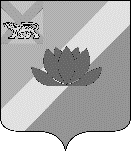 антикоррупционная экспертизаНачало приема заключений 14.06.2022Окончание приема заключений 03.07.2022АДМИНИСТРАЦИЯ ЛЕСОЗАВОДСКОГО ГОРОДСКОГО ОКРУГАПРИМОРСКИЙ КРАЙП О С Т А Н О В Л Е Н И Е    .05.2022                                        г. Лесозаводск                                          №    - НПА     Об утверждении Порядка оказания единовременной материальной помощи членам семьи на мероприятия, связанные с захоронением военнослужащих, лиц, проходивших службу в войсках национальной гвардии Российской Федерации и имеющих специальное звание полиции, лиц, принимающих участие на добровольной основе в боевых действиях, погибших (умерших) в результате участия в специальной военной операции на территориях Донецкой Народной Республики, Луганской  Народной Республики и Украины за счет средств резервного фонда администрации Лесозаводского городского округа  В соответствии с законом Российской Федерации от 14.01.1993 № 4292-1 «Об увековечении памяти погибших при защите Отечества», Федеральным законом Российской Федерации от 12.01.1996 № 8- ФЗ «О погребении и похоронном деле», Федеральным законом от 06.10.2003 № 131-ФЗ «Об общих принципах организации местного самоуправления в Российской Федерации, на основании Устава Лесозаводского городского округа, постановления администрации Лесозаводского городского округа от 26.02.2020    № 247 «Об утверждении Порядка использования бюджетных ассигнований резервного фонда администрации Лесозаводского городского округа»   администрация Лесозаводского городского округаПОСТАНОВЛЯЕТ:         1. Утвердить прилагаемый Порядок оказания единовременной материальной помощи членам семьи  на мероприятия, связанные с захоронением военнослужащих, лиц, проходивших службу в войсках национальной гвардии Российской Федерации и имеющих специальное звание полиции, лиц, принимающих участие на добровольной основе в боевых действиях,  погибших (умерших) в результате участия в специальной военной операции на территориях Донецкой Народной Республики, Луганской Народной Республики и Украины, за счет средств резервного фонда администрации Лесозаводского городского округа.         2. Установить, что одному из членов семьи   оказывается единовременная материальная помощь  в размере 70 (семидесяти) тыс. рублей  на мероприятия, связанные с захоронением на территории Лесозаводского городского округа военнослужащих, лиц, проходивших службу в войсках национальной гвардии Российской Федерации и имеющих специальное звание полиции, лиц, принимающих участие на добровольной основе в боевых действиях,  погибших (умерших) в результате участия в специальной военной операции на территориях Донецкой Народной Республики, Луганской Народной Республики и Украины.  3. Настоящее постановление вступает в силу со дня официального опубликования в газете «Любимый город на берегах Уссури».        4. Контроль за исполнением настоящего постановления возложить на                     и.о.  заместителя главы администрации А.А. Усольцеву.Глава Лесозаводского городского округа                                               К.Ф. Банцеев                        УТВЕРЖДЕНпостановлением администрации       Лесозаводского городского округаот          .05.2022 №     -НПАПорядок оказания единовременной материальной помощи членам семьи на мероприятия,                       связанные с захоронением военнослужащих, лиц, проходивших службу                                  в войсках национальной гвардии Российской Федерации  и имеющих специальное звание полиции, лиц, принимающих участие на добровольной основе в боевых действиях,  погибших (умерших) в результате участия в специальной военной операции на территориях Донецкой Народной Республики, Луганской Народной Республики и Украины за счет средств резервного фонда                                       администрации Лесозаводского городского округа Настоящий Порядок оказания единовременной материальной помощи членам семьи  на мероприятия, связанные с захоронением на территории Лесозаводского городского округа  военнослужащих, лиц, проходивших службу в войсках национальной гвардии Российской Федерации  и имеющих специальное звание полиции, лиц, принимающих участие на добровольной основе в боевых действиях,  погибших (умерших) в результате участия в специальной военной операции на территориях Донецкой Народной Республики, Луганской Народной Республики и Украины, за счет средств резервного фонда администрации Лесозаводского городского округа (далее – Порядок) определяет условия предоставления единовременной материальной помощи  и ее размер.   Право на получение единовременной материальной помощи имеют граждане Российской Федерации,  являющиеся семьей военнослужащего, погибшего в ходе специальной военной операции на территориях Донецкой Народной Республики, Луганской Народной Республики и Украины, захораниваемого на территории Лесозаводского городского округа .           3. Единовременная материальная помощь предоставляется члену семьи военнослужащего на мероприятия, связанные с захоронением на территории Лесозаводского городского округа военнослужащих, проходивших службу в войсках национальной гвардии Российской Федерации и имеющих специальное звание полиции, лиц, принимающих участие на добровольной основе в боевых действиях, погибших (умерших) в результате участия в специальной военной операции на территориях Донецкой Народной Республики, Луганской Народной Республики и Украины.              4. Единовременная материальная помощь предоставляется в случае гибели (смерти) военнослужащего, лица, проходившего службу в войсках национальной гвардии Российской Федерации и имеющего специальное звание полиции, лиц, принимающих участие на добровольной основе в боевых действиях, погибших (умерших) в результате участия в специальной военной операции на территориях Донецкой Народной Республики, Луганской Народной Республики и Украины.                   5. Единовременная материальная помощь в размере 70 (семидесяти) тыс. рублей предоставляется члену семьи военнослужащего однократно.                    6. Решение об оказании единовременной материальной помощи в соответствии с настоящим Порядком принимается администрацией Лесозаводского городского округа (далее – администрация).                     7. Для принятия решения об оказании единовременной материальной помощи члену семьи военнослужащего (далее - заявитель (уполномоченный представитель) предоставляет   в администрацию   с обязательной регистрацией следующие документы:                       а) заявление о предоставлении единовременной материальной  помощи (далее – заявление) по форме согласно приложению к настоящему Порядку;                      б) паспорт заявителя  (законного представителя), в случае его отсутствия – временное удостоверение личности (в случае личного обращения заявителя);                       в) свидетельство о смерти;                       г) извещение   о смерти (сведения с места прохождения военной службы, подтверждающий факт гибели военнослужащих, лиц, проходивших службу в войсках национальной гвардии Российской Федерации и имеющих специальное звание полиции, лиц, принимающих участие на добровольной основе в боевых действиях, погибших (умерших) в результате участия в специальной военной операции на территориях Донецкой Народной Республики, Луганской Народной Республики и Украины);        д) документ, подтверждающий родство.              Заявитель (уполномоченный представитель) несет ответственность                за достоверность и полноту представленных документов и сведений, которые содержатся в заявлении и приложенных к нему документах.             8. По результатам проверки и рассмотрения поступивших документов (сведений), администрация   в течение двух рабочих дней со дня поступления сведений принимает решение об оказании единовременной материальной помощи в форме распоряжения администрации.              9. В целях осуществления выплаты единовременной материальной помощи отдел учета и отчетности администрации   в течение двух рабочих дней      со дня принятия решения об оказании единовременной помощи готовит проект распоряжения администрации о выделении средств из резервного фонда администрации   заявителю (уполномоченному представителю) и направляет   его на подписание главе Лесозаводского городского округа.                        10. Расходование средств на предоставление единовременной материальной помощи осуществляется в соответствии с постановлением администрации от 26.02. 2020 № 247 «Об утверждении Порядка использования бюджетных ассигнований резервного фонда администрации Лесозаводского городского округа» путем перечисления средств с лицевого счета администрации   заявителю (уполномоченному представителю) на счет заявителя, указанный   в заявлении   об оказании единовременной материальной помощи,  в течение двух рабочих дней со дня подписания распоряжения администрации о выделении средств    из резервного фонда администрации.                           11. Единовременная материальная помощь не носит целевой характер, отчет о целевом использовании денежных средств заявителем (уполномоченным представителем) в администрацию     не предоставляется.                                          ______________________________ Приложение                               к Порядку оказания единовременной                                                        материальной помощи членам семьи на мероприятия,                                                                 связанные с захоронением военнослужащих,                                                                                         лиц, проходивших службу в войсках национальной гвардии                                                                Российской Федерации и имеющих специальное звание полиции,                                                        лиц, принимающих участие на добровольной основе                                                                                 в боевых действиях,   погибших (умерших)                                                                                             в результате участия в специальной военной операции                                                                            на территориях Донецкой Народной Республики,                                                                            Луганской  Народной Республики и Украины                                                                                          за счет средств резервного фонда                                                                                           администрации Лесозаводского городского округа  ГлавеЛесозаводского городского округа                                ________________________________________________________________Ф.И.О.________________________________адресКонтактный телефон  ________________СНИЛС ____________________________ИНН ______________________________ЗАЯВЛЕНИЕоб оказании единовременной материальной помощиПрошу оказать мне единовременную материальную помощь на мероприятия, связанные с захоронением на территории Лесозаводского городского округа_____________________________________________________________________________________________________________________________________________________Опись документов, прилагаемых к заявлению гражданинаДаю свое согласие администрации Лесозаводского  городского округа,  расположенной по адресу: Приморский край, г. Лесозаводск, ул. Будника, 119,           на передачу (предоставление, распространение) моих персональных данных,  сведения      о дате выдачи указанного документа и выдавшем его органе), номера лицевых счетов          в банке,  информация о трудовой деятельности; пол; номер телефона; социальный статус - с использованием средств автоматизации, а также без использования таких средств на основании межведомственных запросов в Многофункциональный центр предоставления  государственных  и муниципальных услуг либо в орган, предоставляющий государственную услугу, орган, предоставляющий муниципальную услугу, либо подведомственную государственному органу или органу местного самоуправления организацию, участвующую в предоставлении государственных и муниципальных услуг, с целью получения мною разовой материальной помощи. Данные о назначенной единовременной материальной помощи вносятся в ЕГИССОНастоящее согласие действует с дат его подписания в течение всего срока предоставления разовой материальной помощи и может быть отозвано путем направления письменного заявления.         Предоставленную мне по данному заявлению единовременную материальную помощь прошу перечислять на лицевой счет: ______________________________________ 						(указать реквизиты счета для зачисления ЕМП)______________________________________________________________________________________________________________________________________________________________________«_____»________________________20___г.________________________________________________________________________________________________(Ф.И.О. заявителя (уполномоченного представителя)        (подпись заявителя (уполномоченного представителя)№ п/пНаименование документаКоличество (шт.)1Свидетельство о смерти 2Извещение о смерти3Документ, подтверждающий родство4Паспорт заявителя (уполномоченного представителя) 